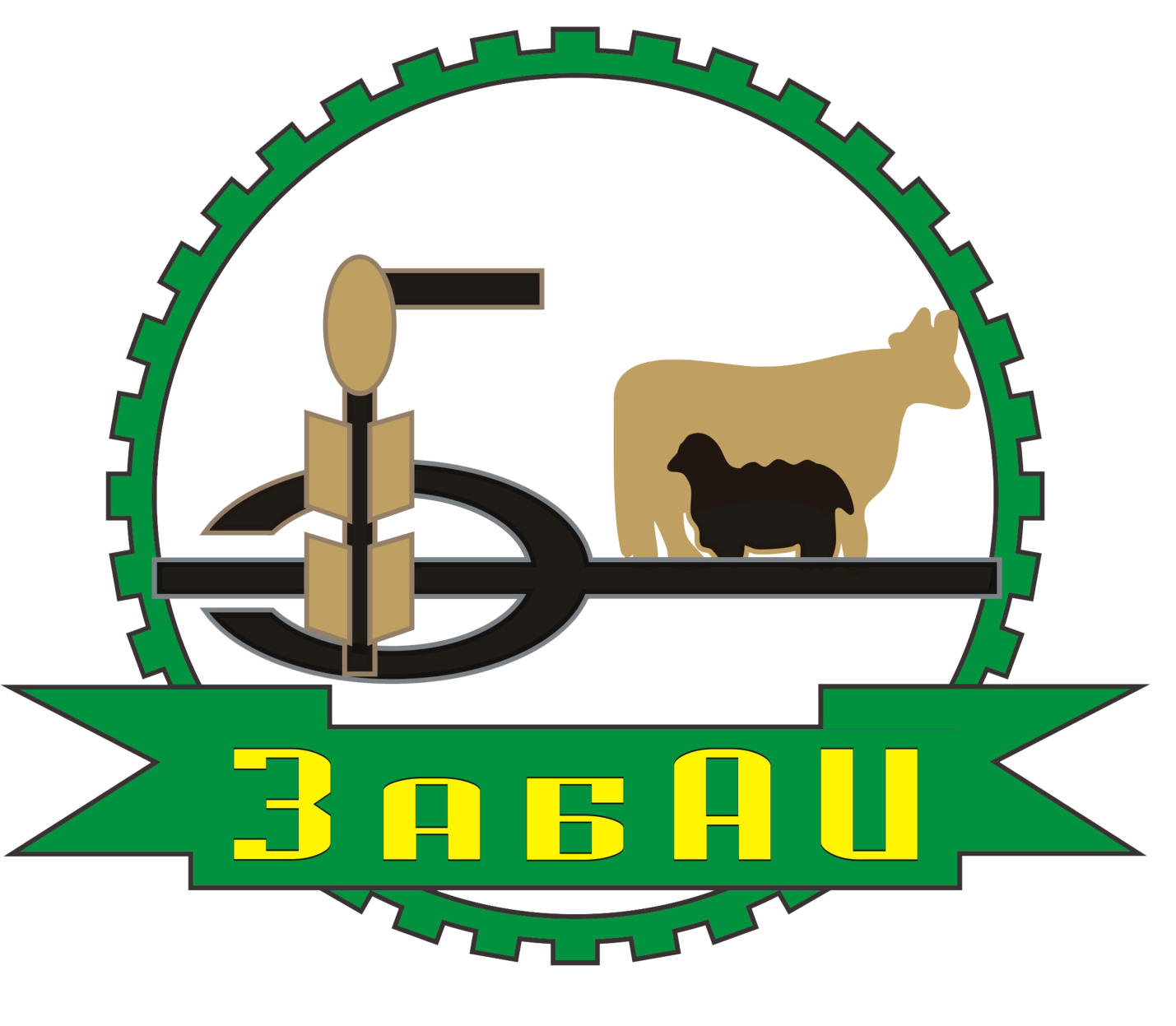 УКАЗАТЕЛЬ ПЕРИОДИЧЕСКИХ ИЗДАНИЙЧИТА-2019Настоящий Указатель составлен для информирования читателей о периодических изданиях, выписанных на второе полугодие 2018 года ЗАБАЙКАЛЬСКИМ АГРАРНЫМ ИНСТИТУТОМ – филиалом ФГБОУ ВО «ИРКУТСКИЙ ГОСУДАРСТВЕННЫЙ АГРАРНЫЙ УНИВЕРСИТЕТ им. А.А. ЕЖЕВСКОГО». Список журналов в указателе располагается по алфавиту. Местонахождение изданий отмечено в колонках таблицы справа. Расшифровка кода подразделений, куда поступают издания, дана вначале указателя (см. «Список подразделений»). Кроме этого в колонках таблицы справа добавлены активные ссылки на сайты журналов или их архивы номеров.Список подразделенийЗабАИ- читальный зал (Чита, ул. Юбилейная, 4)АК – читальный зал Колледж Агробизнеса (Чита, Агрогородок «Опытный», 10)АЛФАВИТНЫЙ УКАЗАТЕЛЬ ИЗДАНИЙНаименование изданияПодразделениеИнтернет-ссылки1Автотранспорт: эксплуатация — обслуживание — ремонтАКhttp://xn—80a0adbi.xn—p1ai/journals/avtotransp/archive/2АПК: экономика, управлениеАКhttp://www.vniiesh.ru/publications/zhurn al laquoapk3Аргументы и фактыАКhttp://www.aif.ru/4Бухгалтерский учетАКhttp://www.buhgalt.ru/5Вестник Бурятской государственной сельскохозяйственной академии им. В.Р. ФилипповаАКhttp://www.bgsha.ru/zhurnal-vestnik/vypuski.html6Вестник охотоведенияАКhttp://www.rgazu.ru/web-resources/nauchnye-izdaniya/vestni7ВетеринарияАКhttp://j ournalveterinariya .ru/8Ветеринария сельскохозяйственных животныхАКhttp://www.panor.ru/journals/veterinar/index.php9Всё о мясеЗабАИhttp://www.vniimp.ru/index.php/journal/all-about-meat10Геодезия и картографияАКhttps://rosreestr.ru/wps/portal/cc ib jour nal Geodesy and cartography11Животноводство РоссииЗабАИhttp://www.zzr.ru/jr frames.html12Забайкальский рабочий АКhttp://xn—80aacb0akh2bp7e.xn—p1ai/13Защита и карантин растенийАКhttD://www.z-i-k-r.ru/14ЗемледелиеАКhttp://www.jurzemledelie.ru/all.html15Землеустройство, кадастр и мониторинг земельАКhttp://www.panor.ru/journals/kadastr/archive/16ЗемляАКhttp://www.zemlya-chita.com/17Зерновое хозяйство РоссииАКhttp://zhros.ru/18ЗоотехнияЗабАИhttp://zootechniya-journal.ru/19Информационный бюллетень министерства сельского хозяйства российской федерацииАКhttp://www.mcx.ru/documents/section/show/15333.htm20Механизация и электрификация сельского хозяйстваАКhttp://mars.arbicon.ru/?id_journal=172&mdl=journal_info21Молочная промышленностьЗабАИhttp://www.moloprom.ru/reader/magdairycontent/22Молочное и мясное скотоводствоЗабАИhttp://www.skotovodstvo.com/23МорфологияАКhttp://aesculap.org/morphology.html24Овцы, козы, шерстяное делоЗабАИhttp://www.ovci-kozi.ru/catalog.html25Охота и охотничье хозяйствоАКhttp://ohothoz .com/26Пищевая промышленностьЗабАИhttp://www.foodprom.ru/27Российская газета. Комплект №4ЗабАИhttp://www.rg.ru/28СвиноводствоЗабАИhttp://www.svinoprom.ru/archive.php29Сельская жизньАКhttp://sgazeta.ru/30Сельский механизаторАКhttp://selmech.msk.ru/soder1.htm31Сельскохозяйственные машины и технологииАКhttp://vim.ru/products/1/ /32Современная торговля: комплект с приложениемАКhttp://panor.ru/magazines/sovremennaya-torgovlya.html33Хранение и переработка сельхозсырьяЗабАИhttp://www.foodprom.ru/rus/main.php?page=magaz&file=xips&vear=0&ii=034Экономика агропромышленного комплекса. РЖАКhttp://ucpr.arbicon.ru/eagr95.html35Экономика сельскохозяйственных и перерабатывающих предприятийЗабАИhttp://www.eshpp.ru/archive.htmlПЕРИОДИЧЕСКИЕ ИЗДАНИЯ В СЕТИ ИНТЕРНЕТПЕРИОДИЧЕСКИЕ ИЗДАНИЯ В СЕТИ ИНТЕРНЕТПЕРИОДИЧЕСКИЕ ИЗДАНИЯ В СЕТИ ИНТЕРНЕТПЕРИОДИЧЕСКИЕ ИЗДАНИЯ В СЕТИ ИНТЕРНЕТ1Аграрная РоссияАграрная Россияhttp://agros.folium.ru/index.php/agros/issue/archive2Администратор образованияАдминистратор образованияhttp://www.ovd.com.ru/pravovaya.htm3БиотехнологияБиотехнологияhttp://genetika.ru/journal/4Бухучет в сельском хозяйстве. КомплектБухучет в сельском хозяйстве. Комплектhttp://www.panor.ru/journals/buhsel/archive/5Бюллетень высшей аттестационной комиссии министерства образования российской федерацииБюллетень высшей аттестационной комиссии министерства образования российской федерацииhttp://mars.arbicon.ru/?id journal=393& mdl=journal info6Вестник образования РоссииВестник образования Россииhttp://www.vestnik.edu.ru/7Ветеринарный врачВетеринарный врачhttp://vetvrach-vnivi.ru/8Генетика и селекция сельскохозяйственных животных. РЖГенетика и селекция сельскохозяйственных животных. РЖhttp://orenlib.ru/index.php?dn=press&id=2547&to=open9Главный агрономГлавный агрономhttp://panor.ru/journals/ glavagronom/arch ive/10Главный зоотехникГлавный зоотехникhttp://panor.ru/journals/ glavzoot/archive/11Информатика и образованиеИнформатика и образованиеhttp://infojournal.ru/info/12Использование и охрана природных ресурсов в РоссииИспользование и охрана природных ресурсов в Россииhttp://istina.msu.ru/journals/2911168/13Кадастр недвижимостиКадастр недвижимостиhttp://www.roscadastre.ru/magazine/about_magasin/14Картофель и овощиКартофель и овощиhttp://www.kartofel.org/potatopress/conte nt/kio podp.htm15Классный руководительКлассный руководительhttp://www.ppoisk.com/Gurnaly/klass.htm16Коневодство и конный спортКоневодство и конный спортhttp://www.konevodstvo.org/archive.htm17Кормление сельскохозяйственных животных и кормопроизводствоКормление сельскохозяйственных животных и кормопроизводствоhttp://panor.ru/journals/korm/archive/18КормопроизводствоКормопроизводствоhttp://kormoproizvodstvo.ru/all.html19Кролиководство и звероводствоКролиководство и звероводствоhttp://www.kiz.su/nomera.php?a=1120Ландшафтный дизайнЛандшафтный дизайнhttp://www.landshaft.ru/21МетодистМетодистhttp://www.metobraz.ru/22Мясные технологииМясные технологииhttp://www.meatbranch.com/23Нормирование и оплата труда в сельском хозяйствеНормирование и оплата труда в сельском хозяйствеhttp://www.selhozizdat.ru/journals/archive/191/archive/24Открытый урок: методики, сценарии и примерыОткрытый урок: методики, сценарии и примерыhttp://mars.arbicon.ru/?mdl=journal_info&id_journal=1743825Официальные документы в образованииОфициальные документы в образованииhttp://mars.arbicon.ru/?id journal=437& mdl=journal info26Охрана труда и техника безопасности в сельском хозяйствеОхрана труда и техника безопасности в сельском хозяйствеhttp://j ournalhunt.org/about/download/27Патриот отечестваПатриот отечестваhttp://www.armpress.info/patriot.htm28ПтицеводствоПтицеводствоhttp://poultrv-russia.ucoz.ru/index/0-229ПчеловодствоПчеловодствоhttp://www.beekeeping.orc.ru/arhiv.htm30Сельскохозяйственная техника: обслуживание и ремонтСельскохозяйственная техника: обслуживание и ремонтhttp://www.panor.ru/journals/selhoztehnika/archive/31Сибирский вестник сельскохозяйственной наукиСибирский вестник сельскохозяйственной наукиhttp://www.sorashn.ru/index.php?id=175432Современная ветеринарная медицинаСовременная ветеринарная медицинаhttps://vk.com/zhurnal_sovvetmed33Среднее профессиональное образование. КомплектСреднее профессиональное образование. Комплектhttp://www.portalspo.ru/journal/index.php.34Техника и оборудование для селаТехника и оборудование для селаhttp://www.rosinformagrotech.ru/rj/index.php?topic=tehsela&page=2013-935Тракторы и сельхозмашиныТракторы и сельхозмашиныhttp://www.avtomash.ru/biblio/tex gur/g urscht/g obzor.htm?PHPSESSID=ntmcm ms4u8pgk0e71pd509rqk236Физика - первое сентября. Бумажная версияФизика - первое сентября. Бумажная версияhttp://www.delpress.ru/37ХлебопродуктыХлебопродуктыhttp://www.khlebprod.ru/38Экономика сельского хозяйства РоссииЭкономика сельского хозяйства Россииhttp://www.esxr.ru/archive.php